Los Angeles Women Police Officers and Associates hosts the 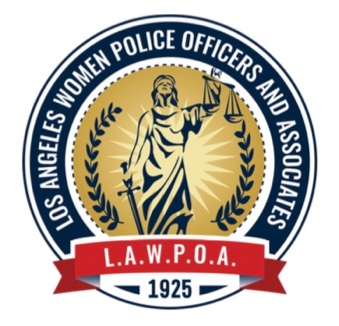 PROFESSIONAL TRAINING AND DEVELOPMENT SYMPOSIUMSPONSORSHIP OPPORTUNITIESMarch 9, 2023Marriot Burbank Airport Hotel2500 North Hollywood Way,Burbank, California 91505The Los Angeles Women Police Officers and Associates (LAWPOA) welcome the financial participation of our sponsors, associates and colleagues in our symposium and seminars.  The promotional literature will give your organization exposure to public safety agencies throughout the Southern California area.Your organization’s logo may appear on all pre-symposium and promotional materials, including invitations, posters, announcements, program agendas and signs posted at the symposium.Payment may be made by the following options:Mailing a check to: P.O. Box 862263, Los Angeles, CA  90086Paypal payment: www.paypal.com, Send to:  lawpoasymposium@gmail.com To reserve sponsorship opportunities, please contact:Amira Eppolito, LAWPOA Treasurerlawpoasymposium@gmail.comSPONSORSHIP TYPE: Benefactor - $10,000 + above• Commemorative gift• 4 complimentary admissions to the event• Recognition as BENEFACTOR sponsor at the symposium• Display area at the symposium for your materials• Networking opportunities on-site with all meeting attendees and speakersSPONSORSHIP TYPE: Gold Level - $5,000 + above• GOLD sponsor recognition on event program• 3 complimentary admissions to the event• Display area at the symposium for your materials• Networking opportunities on-site with all meeting attendees and speakersSPONSORSHIP TYPE: Silver Level - $3,000 + above• SILVER level recognition on event program• 2 complimentary admissions to the event• Display area at the symposium for your materials• Networking opportunities on-site with all meeting attendees and speakersSPONSORSHIP TYPE: Bronze- $1,000 + above• 1 complimentary admission to the event• Recognition on event program• Display area at the symposium for your materials• Networking opportunities on-site with all meeting attendees and speakersSPONSORSHIP TYPE: Vendor – Variable, based on location of the vendor’s table. Exterior Vendor - $500.00Interior Vendor - $750.00• Display area at the symposium for your materials• Networking opportunities on-site with all meeting attendees and speakers